PU “NAŠA RADOST“ SUBOTICA     JELOVNIK ZA JANUAR 2018. GODINE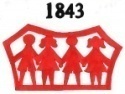 ALERGO INFO *** JELA OZNAČENA BROJEM 1-SADRŽE MLEKO I MLEČNE PROIZVODE,  2-SADRŽE SOJU, 3-SADRŽE JAJE, 4-SADRŽE GLUTENPONEDELJAK 01.01.2018.UTORAK 02.01.2018.SREDA 03.01.2018.DORUČAK-ČAJ, TRAPIST-1, MARGARIN-1, HLEB-4UŽINA I-KEKS-1,2,4RUČAK-GULAŠ ČORBA SA JUNEĆIM MESOM-4, PITA SA VIŠNJAMA OD  INTEGRALNIM BRAŠNOM-1,3,4UŽINA II-KORN FLEKS-4, MLEKO-1GULAŠ ČORBA SA JUNEĆIM MESOMSO, DODATAK JELIMA, KROMPIR, ŠARGAREPA, CRNI LUK, JUNEĆE MESO, PERŠUNOV LIST, PAŠTRENJAK, VODA, OŠTRO BRAŠNO, PAPRIKA ZAČINSKA MLEVENA, TESTO, ULJEPITA SA VIŠNJAMA OD INTEGRALNOG BRAŠNAINTEGRALNO BRAŠNO-PŠENIČNO, VIŠNJE, JAJA, JOGURT, ŠEĆER, ULJE, PRAŠAK ZA PECIVO, SODA BIKARBONAČETVRTAK 04.01.2018.DORUČAK -ČAJ, NAMAZ SIR SA PAVLAKOM-1, HLEB-4UŽINA I -VOĆERUČAK -PAŠTAŠUTA-,4, SALATA, HLEB-4UŽINA II -KEKS-1,2,4PAŠTAŠUTA SA SV. MESOM MAKARONE BEZ JAJA, SVINJSKO MESO, CRNI LUK, ULE, DODATAK JELIMA, SO, LOVOR, ORIGANO, PARADAJZ PIRE, PAPRIKA ZAČINSKA MLEVENA, VODAPETAK 05.01.2018.DORUČAK -ČAJ, PILEĆA VIRŠLA-2, KEČAP, HLEB-4UŽINA I -VOĆERUČAK - PANIRANI FILET OSLIĆA-3,4, KROMPIR PIRE-1, HLEB-4UŽINA II -PUDING-1 PANIRANI FILET OSLIĆAPANIRANI FILET OSLIĆA, ULJEKROMPIR PIREKROMPIR, MLEKO, MARGARIN, SO, VODA  PUDING  MLEKO, ŠEĆER, PUDING PRAHPONEDELJAK 08.01.2018.DORUČAK -MLEKO-1, MED, MASLAC-1, HLEB-4UŽINA I -VOĆERUČAK -RIŽOTO SA PILEĆIM MESOM, HLEB-4UŽINA II -KEKS-1,2,4RIŽOTO SA PIEĆIM MESOMPIRINAČ, LUK CRNI, PILEĆE MESO OTKOŠTENO, ŠARGAREPA, GRAŠAK, ULJE, SO, DODATAK JELIMA, KUKURUZ, PERŠUNOV LIST, VODAUTORAK 09.01.2018.DORUČAK -ČAJ, PILEĆA PAŠTETA-2, HLEB-4UŽINA I -VOĆERUČAK -KROMPIR VARIVO SA PILEĆIM MESOM-4, HLEB-4UŽINA II -KEKS-1,2,4KROMPIR VARIVO SA PILEĆIM MESOMOŠTRO BRAŠNO, DODATAK JELIMA, KROMPIR, PILEĆE MESO,  CRNI LUK, SO, PAPRIKA MLEVENA ZAČINSKA, ULJE,VODASREDA 10.01.2018.DORUČAK -JOGURT-1, KUVANO JAJE-3, PAVLAKA-1, HLEB-4UŽINA I -VOĆERUČAK -RAGU ČORBA SA JUNEĆIM MESOM-4, KOLAČ SA JABUKAMA-3,4UŽINA II -KUKURUZ ŠEĆERACRAGU ČORBA SA JUNEĆIM MESOMDODATAK JELIM, CRNI LUK, GRAŠAK, JUNEĆE MESO, PAŠTRENJAK, PERŠUNOV LIST, SO, ŠARGAREPA, TESTO, VODAKOLAČ SA JABUKAMAOŠTRO BRAŠNO, JABUKA, CIMET, JAJA, ŠEĆER, VANILIN ŠEĆER, ŠEĆER U PRAHU, SODA BIKARBONA, ULJEČETVRTAK 11.01.2018.DORUČAK -ČAJ, SARDINA, CRNI LUK, HLEB-4UŽINA I -VOĆERUČAK -FAŠIR-3,4,KROMPIR PIRE-1, HLEB-4UŽINA II -KEKS-1,2,4FAŠIRANO MESOSVINJSKI BUT, KROMPIR, HLEB, JAJE, LUK CRNI, ULJE, BELI LUK, SOKROMPIR PIREKROMPIR, MLEKO, MARGARIN, SO, VODAPETAK 12.01.2018.DORUČAK -ČAJ, NAMAZ SIR SA PAVLAKOM-1, HLEB-4UŽINA I -VOĆERUČAK -PASULJ SA SLANINOM-4, SALATA, HLEB-4UŽINA II -PUDING-1PASULJ SA SLANINOMPASULJ BELI , SLANINA DIMLJENA, CRNI LUK, ŠARGAREPA, PAŠTRENJAK, ULJE, DODATAK JELIMA, BRAŠNO, PERŠUN-LIST, SO, PAPRIKA ZACINSKA MLEVENA, BELI LUK, PERŠUNOV LIST  PUDINGMLEKO, ŠEĆER, PUDING PRAHPONEDELJAK 15.01.2018.DORUČAK -ČAJ, MARMELADA, MARGARIN-1, HLEB-4UŽINA I -VOĆERUČAK -VARIVO OD BORANIJE SA PILEĆIM MESOM-1,4, HLEB-4UŽINA II - POGAČICE OD INTEGRALNOG BRAŠNA-1,3,4 VARIVO OD BORANIJE SA PILEĆIM MESOMBORANIJA, PILEĆE GRUDI, PAVLAKA KISELA, LUK CRNI, LUK BELI, BRAŠNO, ULJE, SO, DODATAK JELIMA, MIROĐIJA-LIST, PAPRIKA ZAČINSKA   POGAČICA OD INTEGRALNOG BRAŠNABRAŠNO INT, BRAŠNO MEKO, JAJE, MLEKO, KVASAC, MARGARIN, SO, ŠEĆER, ULJEUTORAK 16.01.2018.DORUČAK -ČAJ, KUVANO JAJE-3, PAVLAKA-1, HLEB-4UŽINA I -VOĆERUČAK -PILEĆA SUPA-4, PEČENI PILEĆI BATAK, SPANAĆ VARIVO-1,3,4, HLEB-4UŽINA II -KEKS-1,2,4PILEĆA SUPAŠARGAREPA, LUK- CRNI, PAŠKANAT, TESTENINA ZA SUPU BEZ JAJA, SO, DODATAK JELIMAPILEĆI BATACI PEČENIMESO-PILEĆE GRUDI, SO, DODATAK JELIMA VARIVO OD SPANAĆASPANAĆ, LUK BELI, MLEKO, PAVLAKA KISELA, JAJA, BRAŠNO, ULJE, SO, ŠEĆER, VODASREDA 17.01.2018.DORUČAK -JOGURT-1, PILEĆA PAŠTETA-2, HLEB-4UŽINA I -VOĆERUČAK -GULAŠ ČORBA SA JUNEĆIM MESOM-4, KOLAČ SA JOGURTOM I SIROM-1,3,4UŽINA II -KEKS-1,2,4GULAŠ ČORBA SA JUNEĆIM MESOMSO, DODATAK JELIMA, KROMPIR, ŠARGAREPA, CRNI LUK, JUNEĆE MESO, PERŠUNOV LIST, PAŠTRENJAK, VODA, OŠTRO BRAŠNO, PAPRIKA ZAČINSKA MLEVENA, TESTO, ULJEKOLAČ SA JOGURTOM I SIROMOŠTRO BRAŠNO, JAJE, JOGURT, PRAŠAK ZA PECIVO, ŠEĆER, VANILIN ŠEĆER, ŠEĆER U PRAHU, SIR SITAN KRAVLJI, ULJEČETVRTAK 18.01.2018.DORUČAK -ČAJ, NAMAZ SA SIROM I SALAMOM, HLEB-4UŽINA I -VOĆERUČAK -MUSAKA OD KROMPIRA SA MESOM-1,3,4, SALATA, HLEB-4UŽINA II -KEKS-1,2,4MUSAKA OD KROMPIRA SA SV. MESOM KROMPIR, MESO SVINJSKO, MLEKO, PAVLAKA, JAJA, BRAŠNO, LUK-CRNI, ULJE,  SO, DODATAK JELIMAPETAK 19.01.2018.DORUČAK -ČAJ, SLANINA, CRNI LUK, HLEB-4UŽINA I -VOĆERUČAK -KUPUS VARIVO SA PILEĆIM MESOM-4, HLEB-4UŽINA II -PŠENIČNI GRIZ SA KAKAOM-1,4VARIVO OD KUPUSA SA PILEĆIM MESOM,KUPUS, PILEĆE GRUDI, LUK-CRNI,BRAŠNO, PARADAJZ-PIRE, ULJE, SO, DODATAK JELIMA, ZACINSKA PAPRIKAPŠENIČNI GRIZ SA KAKAOMPŠENIČNI GRIZ, MLEKO, ŠEĆER, KAKAOPONEDELJAK 22.01.2018.DORUČAK -MLEKO-1, MLEČNI KAKAO KREM-1,2, HLEB-4UŽINA I -VOĆERUČAK -ĐUVEČ SA PILEĆIM MESOM, HLEB-4UŽINA II -KEKS-1-2-4, SOK CEDEVITAĐUVEČ VARIVO SA PILEĆIM MESOMĐUVEČ, CRNI LUK, PILEĆE BELO MESO, PIRINAČ, SO, ULJE, VODA, PARADAJZ PIREUTORAK 23.01.2018.DORUČAK -ČAJ, PILEĆA SALAMA-1,2, MARGARIN-1, HLEB-4UŽINA I -VOĆERUČAK -TARANA SA PILEĆIM MESOM-4, SALATA, HLEB-4UŽINA II - KEKS-1,2,4TARANA SA PILEĆIM MESOMPILEĆE GRUDI-OTKOŠTENO, TESTO TARANA, PAPRIKA ZAČINSKA, LUK-CRNI,SO, DODATAK JELIMA, ULJE, KROMPIRSREDA 24.01.2018.DORUČAK -PIRINAČ U MLEKU-1UŽINA I -VOĆERUČAK -RAGU ČORBA SA JUNEĆIM MESOM, PITA SA KAKAOM-1,3,4UŽINA II -KUKURUZ ŠEĆERACPIRINAČ U MLEKUKAKAO, MLEKO, PIRINAČ, ŠEĆER, VODARAGU ČORBA SA JUNEĆIM MESOMDODATAK JELIM, CRNI LUK, GRAŠAK, JUNEĆE MESO, PAŠTRENJAK, PERŠUNOV LIST, SO, ŠARGAREPA, TESTO, VODAPITA SA KAKAOMBRAŠNO, JAJE, KAKAO, MARGARIN, ŠEĆER, VANILIN ŠEĆER, MLEKO,ČOKOLADA ZA KUVANJE, ŠEĆER U PRAHU, PRAŠAK ZA PECIVO, SUVO GROŽĐEČETVRTAK 25.01.2018.DORUČAK -ČAJ, PILEĆA PAŠTETA-2, HLEB-4UŽINA I -VOĆERUČAK -ĆUFTE-3,4, KROMPIR PIRE-1, HLEB-4UŽINA II -KEKS-1,2,4ĆUFTE U PARADAJZ SOSU (SVINJ. MESO)SVINJSKO MESO, PIRINAČ, LUK CRNI,  ULJE, SO, DODATAK JELIMA, ŠEĆER, JAJE, BRAŠNO, PARADAJZ PIREKROMPIR PIREKROMPIR, MLEKO, MARGARIN, SOPETAK 26.01.2018.DORUČAK -ČAJ, NAMAZ SA SIROM I SARDINOM-1, HLEB-4UŽINA I -VOĆERUČAK -PASULJ SA SLANINOM-4, SALATA, HLEB-4UŽINA II -KUKURUZNI GRIZ SA MLEKOM-1PASULJ SA SLANINOMPASULJ BELI , SLANINA DIMLJENA, CRNI LUK, ŠARGAREPA, PAŠTRENJAK, ULJE, DODATAK JELIMA, BRAŠNO, PERŠUN-LIST, SO, PAPRIKA ZACINSKA MLEVENA, BELI LUK, PERŠUNOV LISTKUKURUZNI GRIZ U MLEKUKUKURUZNI GRIZ, SO, ULJE, MLEKO, VODAPONEDELJAK 29.01.2018.DORUČAK -PIRINAČ U MELKU-1UŽINA I -VOĆERUČAK -GRAŠAK VARIVO SA PILEĆIM MESOM-4, HLEB-4UŽINA II-POGAČICA-1,3,4PIRINAČ U MLEKUKAKAO, MLEKO, PIRINAČ, ŠEĆER, VODAVARIVO OD GRAŠKA  SA PILEĆIM MESOM,GRAŠAK, PILEĆE MESO OTKOŠTENO, LUK-CRNI, BRAŠNO, ULJE, PAPRIKA ZAČINSKA MLEVENA, SO, DODATAK JELIMA   POGAČICABRAŠNO, JAJE, MLEKO, KVASAC, MAST, SO, ŠEĆER, PAVLAKA, ULJEUTORAK 30.01.2018.DORUČAK -ČAJ, PILEĆA PAŠTETA-2, HLEB-4UŽINA I -VOĆERUČAK -PILEĆA SUPA, PEČENI PILEĆI BATAK, ŠARGAREPA VARIVO-1,4, HLEB-4UŽINA II -KUKURUZ ŠEĆERACPILEĆA SUPAŠARGAREPA, LUK- CRNI, PAŠKANAT, TESTENINA ZA SUPU BEZ JAJA, SO, DODATAK JELIMAPILEĆI BATACI - PEČENOPILEĆI BATACI SA KARABATAKOM, SO, DODATAK JELIMA VARIVO OD ŠARGAREPE-1,ŠARGAREPA, MLEKO, PAVLAKA KISELA, BRAŠNO, ULJE, SO, DODATAK JELIMASREDA 31.01.2018.DORUČAK -ČAJ, TRAPIST-1, MARGARIN-1, HLEB-4UŽINA I -VOĆERUČAK -GULAŠ ČORBA SA JUNEĆIM MESOM-4, PITA SA VIŠNJAMA SA INTEGRALNIM BRAŠNOM-1,3,4UŽINA II –KORN FLEKS-4, MLEKO-1GULAŠ ČORBA SA JUNEĆIM MESOMSO, DODATAK JELIMA, KROMPIR, ŠARGAREPA, CRNI LUK, JUNEĆE MESO, PERŠUNOV LIST, PAŠTRENJAK, VODA, OŠTRO BRAŠNO, PAPRIKA ZAČINSKA MLEVENA, TESTO, ULJEPITA SA VIŠNJAMA OD INTEGRALNOG BRAŠNAINTEGRALNO BRAŠNO-PŠENIČNO, VIŠNJE, JAJA, JOGURT, ŠEĆER, ULJE, PRAŠAK ZA PECIVO, SODA BIKARBONA